Стари исток – тест1. Где су Јевреји створили своју државу?    Сумеру                     Израелу                      Египту2. Шта су епови или легенде? истините приче о неким догађајима из давнина измишљене приче о неким догађајима из давнина3. Означи писана дела Старог века: Стари завет (део Библије) народна песма Марко Краљевић и Муса Кесеџија Еп о Гилгамешу               песме Јована Јовановића Змаја                   Хамурабијев закон4. Најпознатији владар Вавилона је? Рамзес           Кир Велики                Тутанкамон                 Хамураби5. Шта значи реч Месопотамија? Египат             номе                  међурјечје6. Који народ је први користио клинасто писмо? Вавилонци               Асирци                      Сумерци7. Грађевина на слици се зове зигурат.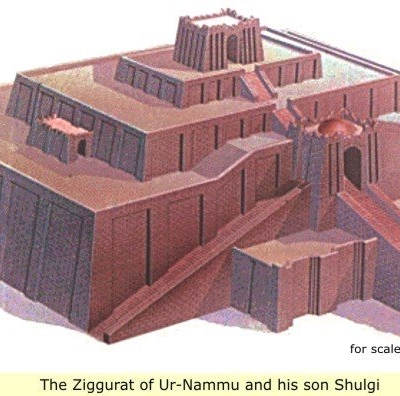  тачно                нетачно8. Означи прве државе у Месопотамији? Асирија             Вавилонско царство           Акад                Израел                             Сумер9. Владар у Египту је носио тиулу фараона.   тачно                   нетачно10. Народ који је на Старом истоку једини веровао у једног бога су _______.11. Пирамиде у Египту су служиле као?гробнице фараона                 одбрамбена утврђења               палате фараона            ради украса12. Означи шта све припада култури једног народа. религија             наука               уметност                    понашање                    обичаји13. Како се зове тело које настаје посебним поступком - балсамовањем? споменик          мумија                     скулптура14. На којим континентима се простире Стари исток? Америка            Африка                   Азија                             Европа15. Који народ Старог истока је створио прво фонетско (гласовно) писмо? Персијанци             Сумери              Египћани                        Феничани16. Која данашња држава се некад звала Персија? Ирак                Иран                     Турска                        Сирија17. Која држава је настала у долини Нила? Сумерија                     Вавилон                         Египат18. Којој врсти писма припада клинасто писмо? гласовно писмо                                  сликовно писмо19. Монотеисти су многобошци. тачно                         нетачно20. Сфинга има главу човека а тело животиње.. Напиши име те животиње.21. Како се зове метријал на којим су писали стари Египћани? Фолија               Папирус                  Пергамент                            Свила22. Шта је то култура једног народа? Означи тачан одговор. Култура је кад се иде у цркву. Култура је кад се неко културно понаша. Култура једног народа је све што је тај народ створио, а разликује га од другог народа.23. Који део Старог завета Јевреји признају као своју свету књигу? Нови завет Стари завет24. Одреди богове који су били из Египта: Хатор Изида Ра Шамаш Анубис